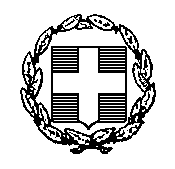 Α Π Ο Φ Α Σ ΗΘΕΜΑ: «Χορήγηση   άδειας νοσήματος ή ειδική άδεια 22 ημερών.»  ΄Εχοντας υπόψη:Τις διατάξεις του άρθρου 21 του Π.Δ. 410/1988.Την παρ.2 του άρθρου 50 του Ν.3528/2007 (ΦΕΚ 26/09-02-2007 τ.Α΄) «Κύρωση του Κώδικα Κατάστασης Δημοσίων Πολιτικών Διοικητικών Υπαλλήλων και Υπαλλήλων Ν.Π.Δ.Δ.» Την παρ.1 του άρθρου 51 του Ν.4075/2012 (ΦΕΚ 89/11-04-2012) «Θέματα Κανονισμού Ασφάλισης ΙΚΑ − ΕΤΑΜ, Ασφαλιστικών Φορέων, προσαρμογή της νομοθεσίας στην Οδηγία 2010/18/ΕΕ και λοιπές διατάξεις.» Την με αρίθμ.Φ.351.5/43/67822/Δ1/5-5-2014 του ΥΠΑΙΘ «Άδειες εκπαιδευτικών Πρωτοβάθμιας και Δευτεροβάθμιας Εκπαίδευσης»Την υπ΄ αριθμ. Φ.353.1/324/105657/Δ1/08-10-2002 Υ.Α. του ΥΠΕΠΘ με θέμα «Καθορισμός των ειδικότερων καθηκόντων και αρμοδιοτήτων των προϊσταμένων των περιφερειακών υπηρεσιών πρωτοβάθμιας και δευτεροβάθμιας εκπαίδευσης κλπ.» (ΦΕΚ 1340/τ.Β/16-10-2002), όπως τροποποιήθηκε και ισχύει σύμφωνα με την υπ΄ αριθμ. Φ.353.1/26/153324/Δ1/25-9-2014 Υ.Α. του ΥΠΑΙΘ.Την από……………………………... αίτηση του/της κ. ……………………………. , αναπληρωτή/τριας  εκπαιδευτικού του κλάδου Π.Ε.., του  , για χορήγηση ……./ήμερης άδεια νοσήματος/ ειδική άδεια 22 ημερών.α  π  ο  φ  α  σ  ί  ζ  ο  υ  μ  ε  Χορηγούμε στον/στην κ. ……………………………………. , αναπληρωτή/τρια εκπαιδευτικό του κλάδου Π.Ε …,  του …………………………..,άδεια νοσήματος/ ειδική άδεια 22 ημερών …… (..) ημερών από ……………..έως……………., με αποδοχές.                                                                                                Ο/Η Δ/ντής/ντρια-Προϊστάμενος/νη                                                                                                      Σχολικής ΜονάδαςΚΟΙΝΟΠΟΙΗΣΗ                                                                                  (Ονοματεπώνυμο-Υπογραφή)1.Ενδιαφερόμενο/η εκπ/κό  2.Π.Μ.